End of Unit Test		Name: ____________________________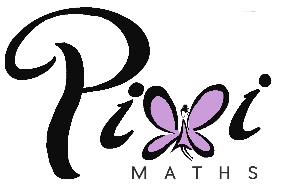 Pythagoras’ Theorem and Trigonometry - HIGHER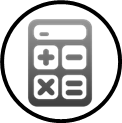 Calculator allowed 1)	(a)	Work out the size of angle x.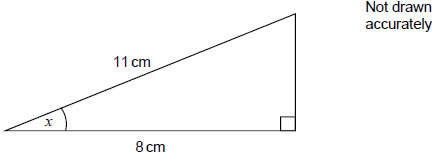 		…………………………………………………………………………………………………..		…………………………………………………………………………………………………..		…………………………………………………………………………………………………..		…………………………………………………………………………………………………..Answer ......................................................................degrees(2)(b)	Work out length y.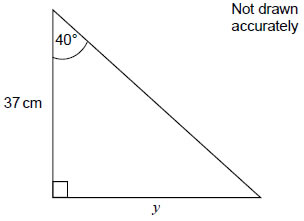 		…………………………………………………………………………………………………..		…………………………………………………………………………………………………..		…………………………………………………………………………………………………..		…………………………………………………………………………………………………..Answer ..............................................................................cm(2)(Total 4 marks)2)	In the triangle, angle y is obtuse.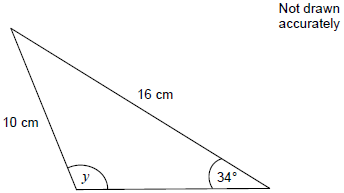 
Work out the size of angle y	…………………………………………………………………………………………………………	…………………………………………………………………………………………………………	…………………………………………………………………………………………………………	…………………………………………………………………………………………………………	…………………………………………………………………………………………………………Answer ............................................ degrees(Total 3 marks)
3)	Work out the size of angle x. Not drawn accurately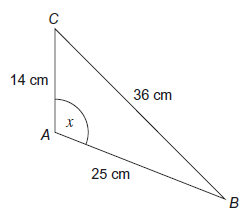 
	…………………………………………………………………………………………………………	…………………………………………………………………………………………………………	…………………………………………………………………………………………………………	…………………………………………………………………………………………………………	…………………………………………………………………………………………………………Answer .................................................................... degrees(Total 3 marks)4)	The diagram shows a sector of a circle, centre O, radius 18 cm. Not drawn accurately. 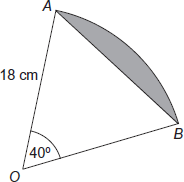 Work out the area of the shaded segment.	…………………………………………………………………………………………………………	…………………………………………………………………………………………………………	…………………………………………………………………………………………………………	…………………………………………………………………………………………………………	…………………………………………………………………………………………………………	…………………………………………………………………………………………………………	…………………………………………………………………………………………………………	…………………………………………………………………………………………………………	…………………………………………………………………………………………………………	…………………………………………………………………………………………………………	…………………………………………………………………………………………………………	…………………………………………………………………………………………………………Answer ............................................................... cm2(Total 5 marks)5)	The area of this triangle is 18cm²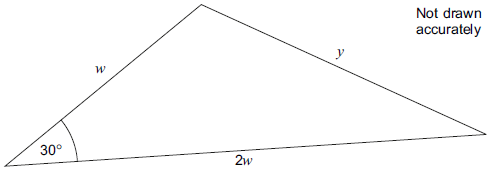 Work out y.	…………………………………………………………………………………………………………	…………………………………………………………………………………………………………	…………………………………………………………………………………………………………	…………………………………………………………………………………………………………	…………………………………………………………………………………………………………	…………………………………………………………………………………………………………	…………………………………………………………………………………………………………	…………………………………………………………………………………………………………	…………………………………………………………………………………………………………	…………………………………………………………………………………………………………	…………………………………………………………………………………………………………	…………………………………………………………………………………………………………	…………………………………………………………………………………………………………	…………………………………………………………………………………………………………y = ....................................................... cm(Total 5 marks)(Total for test = 20 marks)